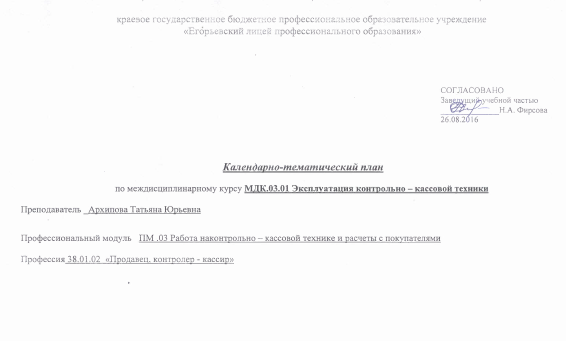 Распределение часов по профессиональному модулюПредседатель методической комиссии __                                          Колесникова Наталья АлександровнаСодержание обучения по  МДК 03.01. «Эксплуатация контрольно-кассовой техники».Информационное обеспечение обученияОсновные источники (ОИ):Дополнительные источники (ДИ): Интернет-ресурсы (ИР):ИР 1 http://www.kassa77.ru/ [Электронный ресурс]. Операции, осуществляемые при помощи ККТ.  ИР 2  http://moneyrussia.narod.ru/IstoriaDenegRossii.htm[Электронный ресурс]. История денег и денежные банкноты и монеты.ИР 3http://www.russian-money.ru/History.aspx?type=content&id=1[Электронный ресурс].ИР 4 http://www.craftspb.ru/information/history_KKM/[Электронный ресурс].КурсОбъём времени, отведённый на освоение междисциплинарного курсаОбъём времени, отведённый на освоение междисциплинарного курсаОбъём времени, отведённый на освоение междисциплинарного курсаОбъём времени, отведённый на освоение междисциплинарного курсаОбъём времени, отведённый на освоение междисциплинарного курсаПрактикаПрактикаПромежуточная аттестацияПромежуточная аттестацияКурсМаксимальная учебная нагрузка и практика, часовОбязательная аудиторная учебная нагрузка обучающегосяОбязательная аудиторная учебная нагрузка обучающегосяОбязательная аудиторная учебная нагрузка обучающегосяСамост. работа обучающихся, часовУчебная, часовПроизводственнаячасовДифференцированный зачет, зачетыэкзаменыКурсМаксимальная учебная нагрузка и практика, часовВсего, часовв т.ч.в т.ч.Самост. работа обучающихся, часовУчебная, часовПроизводственнаячасовДифференцированный зачет, зачетыэкзаменыКурсМаксимальная учебная нагрузка и практика, часовВсего, часовТеоретические занятия, часовПрактические занятия, часовСамост. работа обучающихся, часовУчебная, часовПроизводственнаячасовДифференцированный зачет, зачетыэкзамены1345689101112I392623230307222811№ занятийНаименование разделов и темОбязательная учебная нагрузкаОбязательная учебная нагрузкаВнеаудиторная самостоятельная работа обучающихсяВнеаудиторная самостоятельная работа обучающихсяМатериальное и информационное обеспечение занятияОсновная и дополнительная литератураДомашнее задание№ занятийНаименование разделов и темКол-во часовВид занятияКол-во часовВид заданияМатериальное и информационное обеспечение занятияОсновная и дополнительная литератураДомашнее задание123456781Введение.1Урок2Закон о применении ККТ.1УрокЗакон о применении ККТ «О применении ККТ при осуществлении расчетов с использованием платежных карт» № 54- ФЗ».ОИ 1ОИ 1С.7с.26-293Классификатор ККТ, технические требования, предъявляемые к ККТ,  понятие ФП. 1УрокКарточки задания, муляжи ККТ.ОИ 2ОИ 2с.100-1054Классификация устройства ККТ. 1УрокКарточки задания, муляжи ККТ.ОИ 1ОИ 1с.42-445-6Лабораторная работа №1 Основные узлы ККТ.1Лабораторная работаПрактические  задания, муляжи ККТ.Конспект повторитьКонспект повторить7Контрольная работа по теме: «Эксплуатация ККТ ».1Контрольная работаПрактические  задания, муляжи ККТ.Конспект повторитьКонспект повторить8Подготовка контрольно-кассовой техники к работе. Работа кассира в течение смены. Окончание работы на контрольно-кассовых машинах.1УрокКарточки  задания, муляжи ККТ, инструкция при работе кассира в течение смены, инструкция по т/б.ОИ 2ОИ 2С.142-1449Лабораторная работа №2Подготовка контрольно-кассовой техники к работе.1Лабораторная работаПрактические  задания, муляжи ККТ, инструкция при работе кассира в течение смены, инструкция по т/б.ОИ2Конспект повторить«История возникновения денег на Руси».«История возникновения денег на Руси».«История возникновения денег на Руси».«История возникновения денег на Руси».«История возникновения денег на Руси».«История возникновения денег на Руси».«История возникновения денег на Руси».«История возникновения денег на Руси».«История возникновения денег на Руси».10Денежные банкноты признаки платежеспособности.1Урок3Подготовить докладМуляжи денежных банкнот.ОИ1ОИ 1с.97-10311Денежные монеты, признаки платежеспособности.1УрокМуляжи денежных монет.ИР 2ИР 212Лабораторная работа №3Признаки платежеспособности банкнот. 1Лабораторная работаПрактические  задания, муляжи  денежных банкнот.Конспект повторитьКонспект повторить13Лабораторная работа №4Признаки платежеспособности монет.1Лабораторная работаПрактические  задания, муляжи  денежных монет.Конспект повторитьКонспект повторить14Правила расчетов и обслуживания покупателей. Основные требования, предъявляемые к  расчету с покупателями. Ошибки кассира при расчете с покупателями.1УрокПравила расчетов с покупателями.ОИ 2ОИ 2с.60-7015Лабораторная работа №5Порядок расчета с покупателями.1Лабораторная работаПрактические  задания, карточки задания.Конспект повторитьКонспект повторить16Лабораторная работа №6Порядок расчета с покупателями.1Лабораторная работаПрактические  задания, карточки задания.Конспект повторитьКонспект повторить17Аппараты для проверки подлинности банкнот, счета, фасовки купюр и монет.1УрокРаздаточный материал, демонстрация слайдовОИ 2ОИ 2с.161-16318Системы защиты товаров от хищения в торговых залах.1УрокРаздаточный материал, демонстрация слайдовОИ 2ОИ 2с.164-16619Контрольная работа по теме: «Организация рабочего места кассира».1Контрольная работаПрактические заданияКонспект повторитьКонспект повторить«История контрольно – кассовых машин»«История контрольно – кассовых машин»«История контрольно – кассовых машин»«История контрольно – кассовых машин»«История контрольно – кассовых машин»«История контрольно – кассовых машин»«История контрольно – кассовых машин»«История контрольно – кассовых машин»«История контрольно – кассовых машин»20Подготовка к работе ККТ «АМС-100К;», «АМС 101Ф».1Урок3Подготовить докладККТ «АМС-100 К», «АМС 101Ф», монетница, урна для чеков, чековая лента.ОИ 1ОИ 3ОИ 1с.64-68ОИ 3С.105-10721Практическое занятие №7Подготовка к работе ККТ «АМС-100 К», «АМС 101Ф».1Практическое занятиеРаздаточный материал, ККТ «АМС-100 К», «АМС 101Ф», монетница, урна для чеков, чековая лента.Конспект повторитьКонспект повторить22Практическое занятие№8Подготовка к работе ККТ  «АМС-100 К», «АМС 101Ф».1Практическое занятиеРаздаточный материал, ККТ «АМС-100 К», «АМС 101Ф», монетница, урна для чеков, чековая лента.Конспект повторитьКонспект повторить23Подготовка к работе ККТ  «Астра 100Ф», «Меркурий 115Ф».1УрокККТ  «Астра 100Ф», «Меркурий 115Ф», монетница, урна для чеков, чековая лента.ОИ4ОИ 2ОИ 4с.19-22ОИ 2 105-10724Практическое занятие №9Подготовка к работе ККТ  «Астра 100Ф», «Меркурий 115Ф».1Практическое занятиеРаздаточный материал, ККТ  «Астра 100Ф», «Меркурий 115Ф», монетница, урна для чеков, чековая лента.Конспект повторитьКонспект повторить25Практическое занятие №10 Подготовка к работе ККТ  «Астра 100Ф», «Меркурий 115Ф».1Практическое занятиеРаздаточный материал, ККТ  «Астра 100Ф», «Меркурий 115Ф», монетница, урна для чеков, чековая лента.Конспект повторитьКонспект повторить26Подготовка к работе ККТ «Орион 100К», «Самсунг  250RF».1УрокККТ «Орион 100К», «Самсунг  250RF»,монетница, урна для чеков, чековая лента.ОИ 1ИР 1ОИ3с.110-113ИР 127Практическое занятие №11Подготовка к работе ККТ  «Орион 100К»,  «Самсунг  250RF».  1Практическое занятиеРаздаточный материал, ККТ «Орион 100К», «Самсунг  250RF»,монетница, урна для чеков, чековая лента.Конспект повторитьКонспект повторить28Практическое занятие №12Подготовка к работе ККТ  «Орион 100К»,  «Самсунг  250RF».  1Практическое занятиеРаздаточный материал, ККТ «Орион 100К», «Самсунг  250RF»,монетница, урна для чеков, чековая лента.Конспект повторитьКонспект повторить«Правила техники безопасности при работе на ККТ».«Правила техники безопасности при работе на ККТ».«Правила техники безопасности при работе на ККТ».«Правила техники безопасности при работе на ККТ».«Правила техники безопасности при работе на ККТ».«Правила техники безопасности при работе на ККТ».«Правила техники безопасности при работе на ККТ».«Правила техники безопасности при работе на ККТ».«Правила техники безопасности при работе на ККТ».29Подготовка к работе ККТ   «Самсунг  4615RF», POS-терминала «АРМ кассира».1Урок3Подготовить докладКарточки задания, инструкция по т/б, ККТ   «Самсунг  4615RF», POS-терминала «АРМ кассира», монетница, урна для чеков, чековая лента.ОИ 3 ОИ 3 с.115-119с.123-13030Практическое занятие №13Подготовка к работе ККТ «Самсунг  4615RF», POS-терминала «АРМ кассира».1Практическое занятиеКарточки задания, инструкция по т/б, ККТ   «Самсунг  4615RF», POS-терминала «АРМ кассира», монетница, урна для чеков, чековая лента.Конспект повторитьКонспект повторить31Практическое занятие №14Подготовка к работе ККТ «Самсунг  4615RF», POS-терминала «АРМ кассира».1Практическое занятиеКарточки задания, инструкция по т/б, ККТ   «Самсунг  4615RF», POS-терминала «АРМ кассира», монетница, урна для чеков, чековая лента.Конспект повторитьКонспект повторить32Контрольная работа по теме: «Подготовка к работе ККТ различных типов».1Контрольная работаПрактические карточки задания, инструкция по т/б, ККТ  «Самсунг  4615RF», POS-терминала «АРМ кассира», монетница, урна для чеков, чековая лента.Конспект повторитьКонспект повторить33Работа в режиме КАССА на ККТ «АМС 100 К». «Астра 100Ф».  Реквизиты чеков.1УрокКарточки задания, инструкция по т/б, ККТ АМС 100 К». «Астра 100Ф», монетница, урна для чеков, чековая лента.ОИ 3 ОИ 4ОИ 1ОИ 3 с.107-110ОИ 4С.22-24ОИ 1С.84Работа на ККТ  «АМС 101Ф», «Астра-100Ф». Работа на ККТ  «АМС 101Ф», «Астра-100Ф». Работа на ККТ  «АМС 101Ф», «Астра-100Ф». Работа на ККТ  «АМС 101Ф», «Астра-100Ф». Работа на ККТ  «АМС 101Ф», «Астра-100Ф». Работа на ККТ  «АМС 101Ф», «Астра-100Ф». Работа на ККТ  «АМС 101Ф», «Астра-100Ф». Работа на ККТ  «АМС 101Ф», «Астра-100Ф». Работа на ККТ  «АМС 101Ф», «Астра-100Ф». 34Практическое занятие №15Работа на ККТ  «АМС 100К»,  «АМС 101Ф». Реквизиты чеков.1Практическое занятие3Подготовить докладКарточки задания, инструкция по т/б, ККТ АМС 100 Ф». «Астра 100Ф», монетница, урна для чеков, чековая лента.Конспект повторитьКонспект повторить35Практическое занятие№16Работа на ККТ  «АМС 100К»,  «АМС 101Ф». Реквизиты чеков.1Практическое занятиеКарточки задания, инструкция по т/б, ККТ АМС 100 К». «Астра 100Ф», монетница, урна для чеков, чековая лента.Конспект повторитьКонспект повторить«Алгоритм подготовки  к работе ККТ различных типов»«Алгоритм подготовки  к работе ККТ различных типов»«Алгоритм подготовки  к работе ККТ различных типов»«Алгоритм подготовки  к работе ККТ различных типов»«Алгоритм подготовки  к работе ККТ различных типов»«Алгоритм подготовки  к работе ККТ различных типов»«Алгоритм подготовки  к работе ККТ различных типов»«Алгоритм подготовки  к работе ККТ различных типов»«Алгоритм подготовки  к работе ККТ различных типов»36Работа в режиме КАССА на ККТ  «Астра 100Ф»,  «Меркурий 115Ф». Реквизиты чеков.1Урок7Подготовить презентациюКарточки задания, инструкция по т/б, ККТ «Астра 100Ф»,  «Меркурий 115Ф», монетница, урна для чеков, чековая лента.ОИ 1ОИ 2ОИ 1с.22-24ОИ 2с. 107-111 ОИ 1С.8437Практическое занятие №17Работа на ККТ «Астра 100Ф»,  «Меркурий 115Ф». Реквизиты чеков.1Практическое занятиеКарточки задания, инструкция по т/б, ККТ «Астра 100Ф»,  «Меркурий 115Ф», монетница, урна для чеков, чековая лента.Конспект повторитьКонспект повторить38Практическое занятие №18Работа на ККТ «Астра 100Ф»,  «Меркурий 115Ф». Реквизиты чеков.1Практическое занятиеКарточки задания, инструкция по т/б, ККТ «Астра 100Ф»,  «Меркурий 115Ф», монетница, урна для чеков, чековая лента.Конспект повторитьКонспект повторить39Работа в режиме КАССА на ККТ «Орион 100К»,  «Самсунг  250RF».  Реквизиты чеков. 1УрокКарточки задания, инструкция по т/б, ККТ «Орион 100К»,  «Самсунг  250RF», монетница, урна для чеков, чековая лента.ОИ 3 ОИ 1ОИ 3 с. 113-115 ОИ 1С.8440Практическое занятие №19Работа на ККТ «Орион 100К», «Самсунг  4615RF»,    «Самсунг  250RF».  Реквизиты чеков.1Практическое занятиеКарточки задания, инструкция по т/б, ККТ «Орион 100К»,  «Самсунг  250RF», монетница, урна для чеков, чековая лента.Конспект повторитьКонспект повторитьРабота на ККТ  «Орион 100К», «Самсунг  250RF».Работа на ККТ  «Орион 100К», «Самсунг  250RF».Работа на ККТ  «Орион 100К», «Самсунг  250RF».Работа на ККТ  «Орион 100К», «Самсунг  250RF».Работа на ККТ  «Орион 100К», «Самсунг  250RF».Работа на ККТ  «Орион 100К», «Самсунг  250RF».Работа на ККТ  «Орион 100К», «Самсунг  250RF».Работа на ККТ  «Орион 100К», «Самсунг  250RF».Работа на ККТ  «Орион 100К», «Самсунг  250RF».41Практическое занятие  №20Работа на ККТ «Орион 100К», «Самсунг  4615RF»,Самсунг  250RF»,«POS-терминала «АРМ кассира».  Реквизиты чеков.1Практическое занятиеПодготовить докладКарточки задания, инструкция по т/б, ККТ «Орион 100К»,  «Самсунг  250RF», монетница, урна для чеков, чековая лента.Конспект повторитьКонспект повторить42Работа в режиме КАССА на ККТ «Самсунг  4615RF»,  «POS-терминала «АРМ кассира».1УрокКарточки задания, инструкция по т/б, ККТ «Самсунг  4615RF»,  «POS-терминала «АРМ кассира», монетница, урна для чеков, чековая лента.ОИ 3 ОИ 3 с.119-120с.124-13643Практическое занятие №21Работа на ККТ «Самсунг  4615RF»,  «POS-терминала «АРМ кассира». Реквизиты чеков.1Практическое занятиеКарточки задания, инструкция по т/б, ККТ «Самсунг  4615RF»,  «POS-терминала «АРМ кассира», монетница, урна для чеков, чековая лента.Конспект повторитьКонспект повторить44Практическое занятие№22Работа на ККТ «Самсунг  4615RF»,  «POS-терминала «АРМ кассира». Реквизиты чеков.1Практическое занятиеКарточки задания, инструкция по т/б, ККТ «Самсунг  4615RF»,  «POS-терминала «АРМ кассира», монетница, урна для чеков, чековая лента.Конспект повторитьКонспект повторить45Контрольная работа по теме: «Работа на ККТ различных видов».1Контрольная работаКарточки задания, инструкция по т/б, ККТ «Самсунг  4615RF»,  «POS-терминала «АРМ кассира», «Орион 100К»,  «Самсунг  250RF», «Астра 100Ф»,  «Меркурий 115Ф», АМС 100 Ф»,  монетница, урна для чеков, чековая лента.Конспект повторитьКонспект повторить46Техническое обслуживание ККТ различных видов.1УрокРаздаточный материал, демонстрация слайдовОИ 3 ОИ 3 с.142-14347Неисправности и способы их устранения  при работе на ККТ «АМС-100К», «АМС – 101Ф». «Астра 100Ф», «Меркурий 115Ф».1УрокРаздаточный материал, демонстрация слайдов, ККТ.Конспект повторитьКонспект 48Неисправности и способы их устранения  при работе на ККТ, «АМС-100К», «Орион 100К»,  «Самсунг  250RF»,«Самсунг  4615RF», POS-терминала «АРМ кассира».1УрокРаздаточный материал, демонстрация слайдов, ККТ.ИР 1ОИ 3ИР 1 ОИ 3С.107С.11749Практическое занятие №23Устранения  мелких  неисправностей на ККТ  различных видов.1Практическое занятиеРаздаточный материал, демонстрация слайдов, ККТ.Конспект повторитьКонспект повторить«Правила заполнения журнала кассира-операциониста».«Правила заполнения журнала кассира-операциониста».«Правила заполнения журнала кассира-операциониста».«Правила заполнения журнала кассира-операциониста».«Правила заполнения журнала кассира-операциониста».«Правила заполнения журнала кассира-операциониста».«Правила заполнения журнала кассира-операциониста».«Правила заполнения журнала кассира-операциониста».«Правила заполнения журнала кассира-операциониста».50Правила оформления «Книги-кассира операциониста».1Урок3Подготовить докладРаздаточный материал, книга кассира-операциониста.ОИ 2ОИ 2с.168-16951Окончание работы на ККТ «АМС-100 К», «АМС -101Ф».1УрокКарточки задания, инструкция по т/б, ККТ «АМС-100 К», «АМС -101Ф», журнал кассира-операциониста, монетница, урна для чеков, чековая лента.ОИ 3ОИ 3с.109-11052Практическое занятие №24Окончание работы на ККТ «АМС-100 К», «АМС -101Ф». Оформление «Книги-кассира операциониста».1Практическое занятиеКарточки задания, инструкция по т/б, ККТ «АМС-100 К», «АМС -101Ф», журнал кассира - операциониста, монетница, урна для чеков, чековая лента.Конспект повторитьКонспект повторить53Практическое занятие №25Окончание работы на ККТ «АМС-100 К», «АМС -101Ф». Оформление «Книги-кассира операциониста».1Практическое занятиеКарточки задания, инструкция по т/б, ККТ «АМС-100 К», «АМС -101Ф», журнал кассира – операциониста, акт о возврате денежных сумм от покупателя, монетница, урна для чеков, чековая лента.Конспект повторитьКонспект повторить54Окончание работы на ККТ  «Астра 100Ф, «Меркурий 115Ф».1УрокКарточки задания, инструкция по т/б, ККТ «Астра 100Ф, «Меркурий 115Ф», журнал кассира – операциониста, акт о возврате денежных сумм от покупателя, монетница, урна для чеков, чековая лента.ОИ 2ОИ 4ОИ 4с.24ОИ 2с.110-111.55Практическое занятие №26Окончание работы на ККТ  «Астра 100Ф, «Меркурий 115Ф».1Практическое занятиеКарточки задания, инструкция по т/б, ККТ «Астра 100Ф, «Меркурий 115Ф», журнал кассира – операциониста, акт о возврате денежных сумм от покупателя, монетница, урна для чеков, чековая лента.Конспект повторитьКонспект повторить56Окончание работы на ККТ «Самсунг  250RF», «Самсунг  4615RF». Оформление «Книги-кассира операциониста».1УрокКарточки задания, инструкция по т/б, ККТ «Самсунг  250RF», «Самсунг  4615RF»,журнал кассира – операциониста, акт о возврате денежных сумм от покупателя, монетница, урна для чеков, чековая лента.ОИ 3ОИ 3С.115С.120-12157Практическое занятие №27Окончание работы на ККТ  «Астра 100Ф, «Меркурий 115Ф».1Практическое занятиеКарточки задания, инструкция по т/б, ККТ «Астра 100Ф, «Меркурий 115Ф», журнал кассира – операциониста, акт о возврате денежных сумм от покупателя, монетница, урна для чеков, чековая лента.Конспект повторитьКонспект повторить58Практическое занятие №28Окончание работы на ККТ «Самсунг  250RF», «Самсунг  4615RF». Оформление «Книги-кассира операциониста».1Практическое занятиеКарточки задания, инструкция по т/б, ККТ «Самсунг  250RF», «Самсунг  4615RF»,журнал кассира – операциониста, акт о возврате денежных сумм от покупателя, монетница, урна для чеков, чековая лента.Конспект повторитьКонспект повторить59Практическое занятие №29Окончание работы на ККТ «Самсунг  250RF», «Самсунг  4615RF». Оформление «Книги-кассира операциониста».1Практическое занятиеКарточки задания, инструкция по т/б, ККТ «Самсунг  250RF», «Самсунг  4615RF»,журнал кассира – операциониста, акт о возврате денежных сумм от покупателя, монетница, урна для чеков, чековая лента.Конспект повторитьКонспект повторить60Практическое занятие №30Окончание работы на ККТ  POS-терминале «АРМ кассира». Оформление «Книги-кассира операциониста».1Практическое занятиеКарточки задания, инструкция по т/б, ККТ POS-терминале «АРМ кассира», журнал кассира – операциониста, акт о возврате денежных сумм от покупателя, монетница, урна для чеков, чековая лента.Конспект повторитьКонспект повторить61Контрольная работа по теме: «Заключительные операции при работе на ККТ».1Контрольная работаКарточки задания, инструкция по т/б, ККТ «Астра 100Ф», «Меркурий 115Ф», «Самсунг  250RF», «Самсунг  4615RF», АМС-100 Ф», «АМС -101Ф»,  POS-терминале «АРМ кассира», журнал кассира – операциониста, акт о возврате денежных сумм от покупателя, монетница, урна для чеков, чековая лента.Конспект повторитьКонспект повторить62Дифференцированный зачет1зачетКарточки задания, инструкция по т/б, ККТ «Астра 100Ф», «Меркурий 115Ф», «Самсунг  250RF», «Самсунг  4615RF», АМС-100 Ф», «АМС -101Ф»,  POS-терминале «АРМ кассира», журнал кассира – операциониста, акт о возврате денежных сумм от покупателя, монетница, урна для чеков, чековая лента.Конспект повторитьКонспект повторить№ п/пНаименованиеАвторИздательство,год изданияОИ 1Работа на контрольно-кассовой технике и расчеты с покупателями: учебник для студ. учреждений сред, проф. образования М.А.Морозова2-е изд.- М.: Издательский  центр «Академия», 2015.ОИ 2Кассир торгового зала: учеб, пособие для нач. проф. образования. Н.В. Яковенко.М.: Издательский  центр «Академия», 2009.ОИЗОборудование торговых предприятий: Учебник для нач. проф. Образования. Т.Р.Парфентьева М.: Академия. 2012.ОИ 4Контрольно-кассовые машины: учеб, пособие. Л.И.Никитченко М.: Академия. 2002№ п/пНаименованиеАвторИздательство,год изданияДИ 1Закон РФ "О защите прав потребителей" (закон о правах потребителя) от 07.02.1992Марочкина Ю.Н.Москва:  Издательский центр Омега-Л. 2007.   ДИ 2Правила продажи отдельных видов товаров.